Năm học 2022 - 2023                                 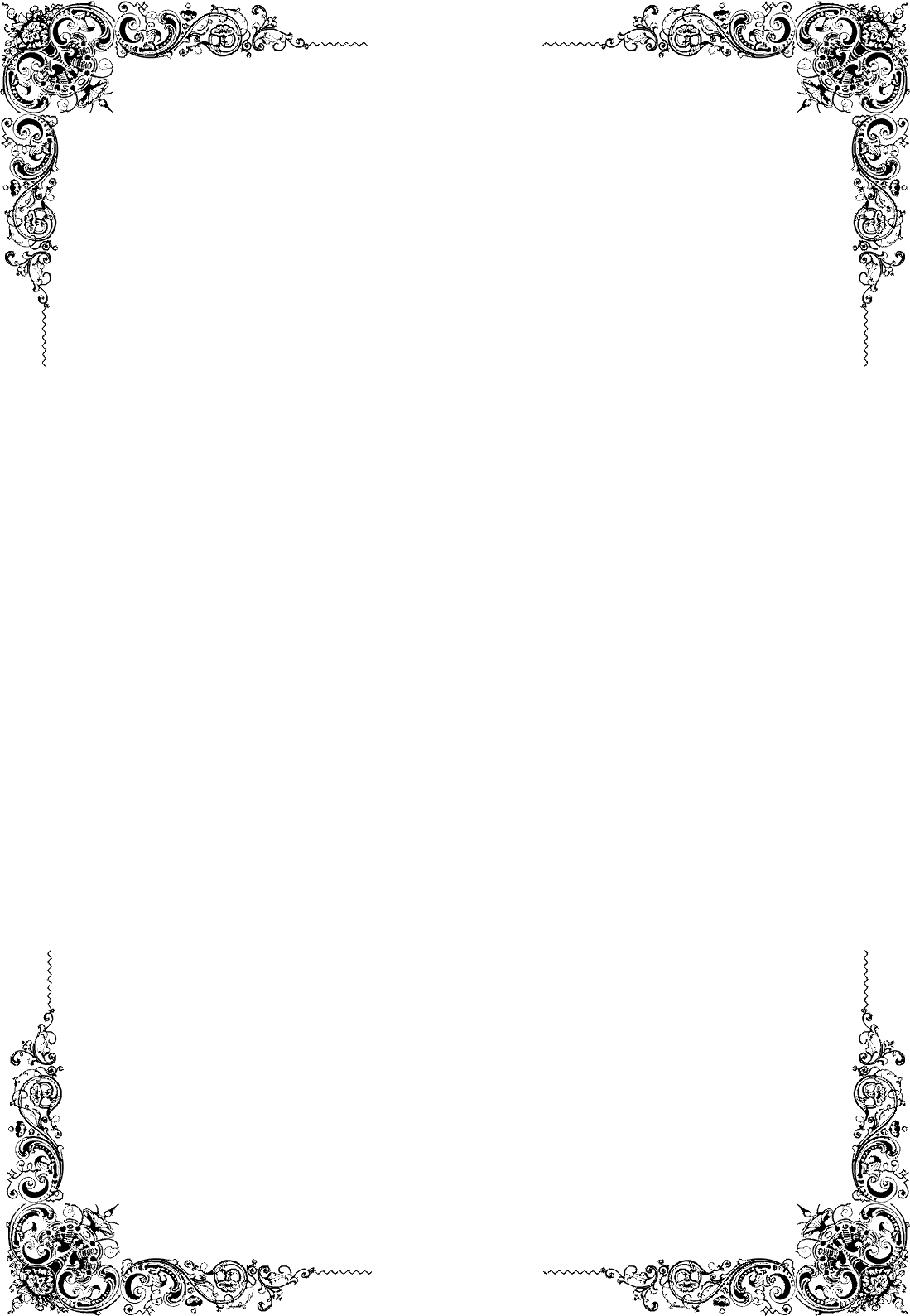 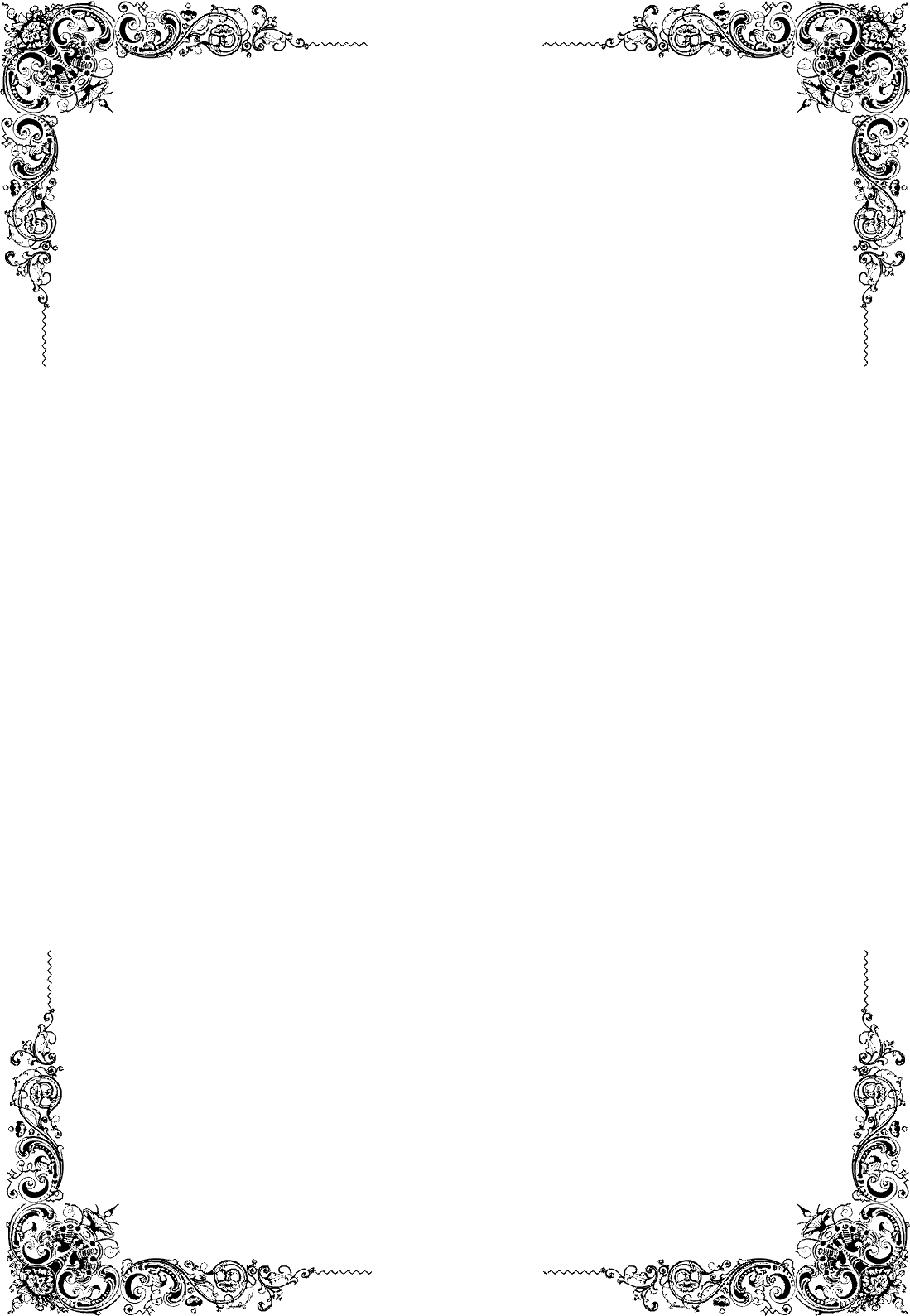                     PHÒNG GIÁO DỤC VÀ ĐÀO TẠO QUẬN LONG BIÊN                                             TRƯỜNG TIỂU HỌC GIANG BIÊN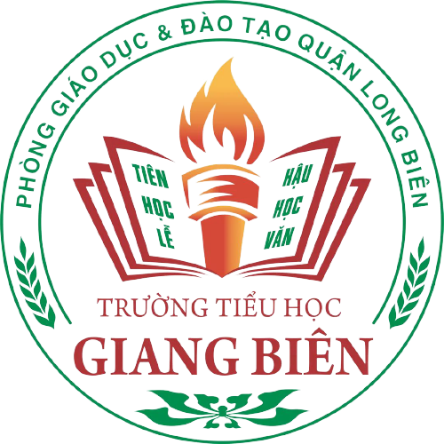                LỊCH BÁO GIẢNGTuần 3	             Họ và tên giáo viên:   Nguyễn Thị Hương Nhung                    Giáo viên dạy môn : Mĩ thuật                     Khối/ lớp                 : 1→ 5/ 1→5                                       Năm học 2022 - 2023Kiểm tra nhận xét				                 Giang biên, ngày 20 tháng 9 năm 2022	                                                                                                           KHỐI TRƯỞNG                                                                                                   Trương Thị NhànTRƯỜNG TH GIANG BIÊNTRƯỜNG TH GIANG BIÊNTRƯỜNG TH GIANG BIÊNTRƯỜNG TH GIANG BIÊNTRƯỜNG TH GIANG BIÊNTRƯỜNG TH GIANG BIÊNTRƯỜNG TH GIANG BIÊNTRƯỜNG TH GIANG BIÊNHỌC KÌ  IHỌC KÌ  IHỌC KÌ  IHỌC KÌ  IHỌC KÌ  ILỊCH BÁO GIẢNG  TRỰC TIẾPLỊCH BÁO GIẢNG  TRỰC TIẾPLỊCH BÁO GIẢNG  TRỰC TIẾPTUẦN  THỨ  3TUẦN  THỨ  3TUẦN  THỨ  3TUẦN  THỨ  3TUẦN  THỨ  3Từ ngày: 19/9/2022- Đến ngày 23/9/2022Từ ngày: 19/9/2022- Đến ngày 23/9/2022Từ ngày: 19/9/2022- Đến ngày 23/9/2022Thứ/ ngày/ buổiThứ/ ngày/ buổiTiếtLớpTiết PPCTMôn học ( hoặc PM)Môn học ( hoặc PM)Tên bài giảngĐồ dùng219/9Buổi sáng1219/9Buổi sáng2219/9Buổi sáng3219/9Buổi sáng4219/9Buổi sáng219/9Buổi chiều53A41Mĩ thuậtMĩ thuậtChủ đề 1:Trường emBài 2: Những người bạn thân thiện.SGK+Tranh ảnh+ ĐDHT219/9Buổi chiều62A51Mĩ thuậtMĩ thuậtChủ đề 1: Đại dương mênh môngBài 2: Những con vật dưới đại dương.SGK+Tranh ảnh+ ĐDHT219/9Buổi chiều72A11Mĩ thuậtMĩ thuậtChủ đề 1: Đại dương mênh môngBài 2: Những con vật dưới đại dương.SGK+Tranh ảnh+ ĐDHT219/9Buổi chiều8219/9Buổi chiều320/9Buổi sáng14A11Mĩ thuậtMĩ thuậtChủ đề 2:  Chúng em với thế giới động vật.SGK+Tranh ảnh+ ĐDHT320/9Buổi sáng24A41Mĩ thuậtMĩ thuậtChủ đề 2:  Chúng em với thế giới động vật.SGK+Tranh ảnh+ ĐDHT320/9Buổi sáng33A31Mĩ thuậtMĩ thuậtChủ đề 1:Trường emBài 2: Những người bạn thân thiện.SGK+Tranh ảnh+ ĐDHT320/9Buổi sáng43A51Mĩ thuậtMĩ thuậtChủ đề 1:Trường emBài 2: Những người bạn thân thiện.SGK+Tranh ảnh+ ĐDHT320/9Buổi sáng320/9Buổi chiều52A41Mĩ thuậtMĩ thuậtChủ đề 1: Đại dương mênh môngBài 2: Những con vật dưới đại dương.SGK+Tranh ảnh+ ĐDHT320/9Buổi chiều62A31Mĩ thuậtMĩ thuậtChủ đề 1: Đại dương mênh môngBài 2: Những con vật dưới đại dương.SGK+Tranh ảnh+ ĐDHT320/9Buổi chiều72A21Mĩ thuậtMĩ thuậtChủ đề 1: Đại dương mênh môngBài 2: Những con vật dưới đại dương.SGK+Tranh ảnh+ ĐDHT320/9Buổi chiều8320/9Buổi chiều421/9Buổi sáng11A41Mĩ thuậtMĩ thuậtChủ đề 2: Màu sắc và chấmBài 2: Màu sắc quanh em.SGK+Tranh ảnh+ ĐDHT421/9Buổi sáng21A31Mĩ thuậtMĩ thuậtChủ đề 2: Màu sắc và chấmBài 2: Màu sắc quanh em.SGK+Tranh ảnh+ ĐDHT421/9Buổi sáng31A21Mĩ thuậtMĩ thuậtChủ đề 2: Màu sắc và chấmBài 2: Màu sắc quanh em.SGK+Tranh ảnh+ ĐDHT421/9Buổi sáng41A11Mĩ thuậtMĩ thuậtChủ đề 2: Màu sắc và chấmBài 2: Màu sắc quanh em.SGK+Tranh ảnh+ ĐDHT421/9Buổi sángThứ/ ngày/ buổiThứ/ ngày/ buổiTiếtLớpTiết PPCTMôn học ( hoặc PM)Tên bài giảngĐồ dùng421/9Buổi chiều53A21Mĩ thuậtChủ đề 1:Trường emBài 2: Những người bạn thân thiện.SGK+Tranh ảnh+ ĐDHT421/9Buổi chiều63A11Mĩ thuậtChủ đề 1:Trường emBài 2: Những người bạn thân thiện.SGK+Tranh ảnh+ ĐDHT421/9Buổi chiều75A53Mĩ thuậtChủ đề 1: Chân dung tự họa.SGK+Tranh ảnh+ ĐDHT421/9Buổi chiều8421/9Buổi chiều522/9Buổi sáng15A33Mĩ thuậtChủ đề 1: Chân dung tự họaSGK+Tranh ảnh+ ĐDHT522/9Buổi sáng25A23Mĩ thuậtChủ đề 1: Chân dung tự họaSGK+Tranh ảnh+ ĐDHT522/9Buổi sáng35A13Mĩ thuậtChủ đề 1: Chân dung tự họaSGK+Tranh ảnh+ ĐDHT522/9Buổi sáng44A51Mĩ thuậtChủ đề 2:  Chúng em với thế giới động vật.SGK+Tranh ảnh+ ĐDHT522/9Buổi sáng522/9Buổi chiều54A21Mĩ thuậtChủ đề 2:  Chúng em với thế giới động vật.SGK+Tranh ảnh+ ĐDHT522/9Buổi chiều64A11Mĩ thuậtChủ đề 2:  Chúng em với thế giới động vật.SGK+Tranh ảnh+ ĐDHT522/9Buổi chiều72A51TCMTCùng học vui với nétTranh ảnh+ ĐDHT522/9Buổi chiều85A43Mĩ thuậtChủ đề 1: Chân dung tự họaSGK+Tranh ảnh+ ĐDHT522/9Buổi chiều623/9Buổi sáng12A41TCMTCùng học vui với nétTranh ảnh+ ĐDHT623/9Buổi sáng22A31TCMTCùng học  vui với nétTranh ảnh+ ĐDHT623/9Buổi sáng31A21TCMTVẽ các hình đơn giảnTranh ảnh+ ĐDHT623/9Buổi sáng41A11TCMTVẽ các hình đơn giảnTranh ảnh+ ĐDHT623/9Buổi sáng623/9Buổi chiều51A41TCMTVẽ các hình đơn giảnTranh ảnh+ ĐDHT623/9Buổi chiều61A31TCMTVẽ các hình đơn giảnTranh ảnh+ ĐDHT623/9Buổi chiều7623/9Buổi chiều8623/9Buổi chiều